BIODATA PENDAFTARAN WISUDAWAN KE 43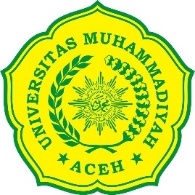 UNIVERSITAS MUHAMMADIYAH ACEHSEMESTER GENAP TAHUN AKADEMIK 2021/2022Fakultas  : ……………………………………...............  Prodi : ……………………………………………………...1.No. Urut / PIN:(Diisi oleh Panitia)2.Nama:(Sesuai dengan Ijazah SMA)3.NPM dan NIK:4.Tempat/ Tgl. Lahir:(Sesuai dengan Ijazah SMA)5.Agama & Status Perkawinan:6.Tahun Terdaftar sebagai Mahasiswa Unmuha:7.Asal SMA/MA/SMK*):(Diisi oleh Mahasiswa dari SMA/ Lanjutan/ Pindahan)8.Nomor & Tanggal Ijazah SMA/MA/SMK*):(Diisi oleh Mahasiswa dari SMA/ Lanjutan/ Pindahan)9.Asal Perguruan Tinggi Sebelumnya:(Diisi oleh Mahasiswa Lanjutan/Pindahan/ Pascasarjana)10.Nomor & Tanggal Surat Pindah/ Ijazah D2/D3/D4/S1*):(Diisi oleh Mahasiswa Lanjutan/Pindahan/ Pascasarjana)11.Nama Ayah:11.Pekerjaan Ayah:11.Nama Ibu:11.Pekerjaan Ibu:11.Nama Wali:11.Pekerjaan Wali:12.Alamat Tempat Tinggal Sesuai dengan KTP/KK Mahasiswa:13.No. Hp & Email:14.IPK:15.Judul Skripsi:                      Banda Aceh,                          2022 Ybs,                  NPM.   